2017-2019 LWML Mission Grant #3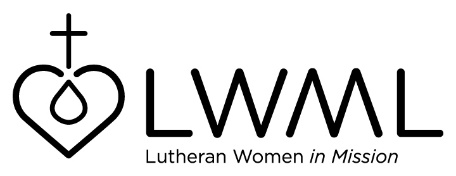 Christ for Veterans and Their Families
LCMS Ministry of the Armed Forces, $27,750Bulletin Bytes Returning Veterans face an increasing amount of challenges as they return to the United States and resume civilian life. Operation Barnabas focuses on training and equipping leaders in congregations to facilitate in reaching out to veterans after deployment and reintegrating them back in the worship life of their church. For more information regarding this LWML grant, go to www.lwml.org/2017-2019-mission-grant-3. LWML Grant #3 for the 2017-2019 biennium is Christ for Veterans and Their Families. Operation Barnabas, an extension of LCMS Ministry to the Armed Forces, provides a network of care through trained congregations that want to reach out to members of the military, their families, and the veterans in their congregations and communities. For more information go to www.lwml.org/2017-2019-mission-grant-3. ____________________________________________________________________________Facebook blurbsWant to be a “Barnababe”? Check out what LCMS Ministry to the Armed Forces/Operation Barnabas is doing for our returning military and veterans. You too can be a son/daughter of encouragement. Check out http://www.lwml.org/2017-2019-mission-grant-3.Operation Barnabas, the only program of its kind in the US, works together with a congregation to provide care for Reserve chaplains and their families; trains and assists local congregations in their support of local military families, and veterans; and serves as a resource to other organizations that provide care to military families and veterans. Check out http://www.lwml.org/2017-2019-mission-grant-3.